Беседа с детьми старшей и подготовительной к школе группы : «Праздник Входа Господня в Иерусалим».Программное содержание:
Расширять представления у детей о православной культуре. Познакомить детей с событиями и особенностями праздника Входа Господня в Иерусалим.Развивать внимательность при рассматривании иконы праздника.Воспитывать интерес, уважение к православной культуре, чувство радости от сопричастности к традиции.Ход беседы:-Дети, к какому великому православному празднику мы готовимся ?(К Святой Пасхе)- А как по - другому называется этот праздник ? (Воскресение Христа.)-Кто такой Христос? (Наш спаситель, Сын Божий)-А почему этот праздник – великий? (ответы детей)-Да, дети, в этот день случилось самое великое чудо на земле, воскрешение Иисуса Христа, которое дало людям надежду на вечную жизнь.-А вы знаете, что за неделю до праздника Святой Пасхи, в воскресный день Церковь отмечает праздник Входа Господня в Иерусалим.-Хотите узнать историю этого праздника?Рассказ педагога:В этот день мы вспоминаем события прихода Господа Иисуса Христа в город Иерусалим за несколько дней до своей Крестной смерти и Воскресения из мёртвых.Спаситель знал, что в Иерусалиме будет предан одним из своих учеников и казнён - распят на кресте злыми людьми, не верившими, что Он - Бог.В небольшом селении у городских ворот Иерусалима Спаситель попросил Своих учеников найти и привести молодого ослика.- Ребята, как вы думаете, почему Спаситель попросил разыскать для Него именно ослика, а не коня?В стране Палестине, где жил Спаситель, было мало коней, и они использовались в основном во время войны. В мирное время даже цари ездили на осликах. Поэтому Царь мира, Спаситель, въезжал в Иерусалим на ослике - символе мира.Ученики привели ослицу и молодого осла и положили на них одежды свои, и Спаситель сел поверх их. Все люди были наслышаны о том, что Иисус исцелял больных и совершал чудеса. Поэтому его встречали в этот день, как царя. Вот как это было.Народ постилал свои одежды по дороге, резал ветви с деревьев и постилал их. 
Народ приветствовал Христа радостными восклицаниями : "Осанна!» Древнее слово "осанна" употреблялось для выражения радости, подобно нынешнему: "Ура!", "Да здравствует!", «Слава!».Причиной такой радости народа при встрече Христа были совершённые Им чудеса: исцеление больных, воскрешение мёртвых.Давайте рассмотрим икону «Вход Господень в Иерусалим» (1 слайд)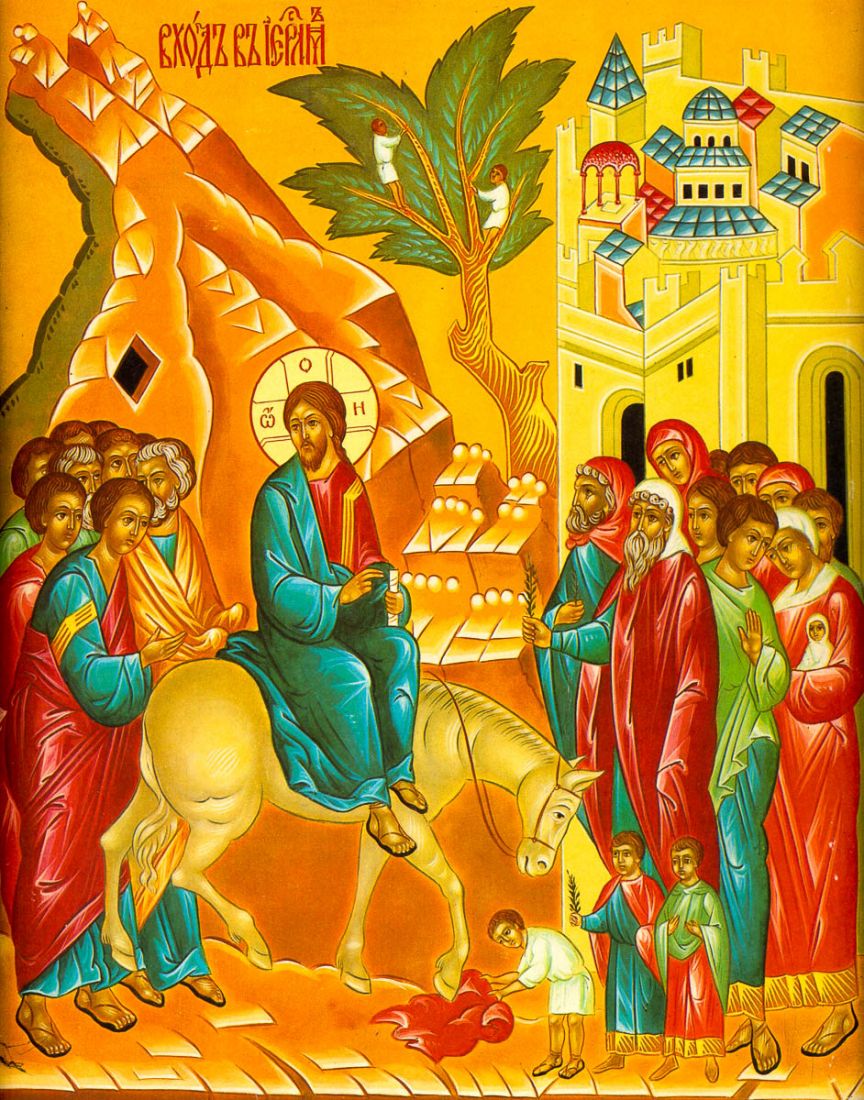 Рассматривание иконы «Вход Господень в Иерусалим». -Где здесь на иконе Спаситель, едущий на ослике? -Где ученики Христа? -Где ворота города Иерусалим? -Где люди, встречающие Господа?-Как встречают Христа люди?
(Люди в праздничных одеждах встречают Христа у городских ворот с ветвями финиковых пальм в руках.)-Среди встречающих и взрослые, и дети. Что делают дети?(Некоторые дети забрались на дерево и срывают ветки, другие дети постилают эти ветки и свои одежды по дороге перед шагающим осликом)-Да, народ в городе Иерусалиме радовался и не знал о тех скорбных событиях, которые должны были вот-вот наступить.Только Сам Спаситель знал, что вслед за этим днем начнется неделя Его страданий. Вербное воскресенье настолько важно для всех верующих потому, что вход Иисуса в Иерусалим символизировал начало его добровольных страданий ради людей.
-Ребята, а знаете ли вы, почему Праздник Входа Господня в Иерусалим называют еще Вербным воскресеньем?
- В Иерусалиме встречали Спасителя как Царя с зелеными ветвями финиковых пальм.-А у нас в России растут пальмы? (нет)-Поэтому пальмовые ветви в России заменили ветки вербы, которая, не боясь весенних морозов, рано выпускает пушистые сережки.Послушайте стихи. (Читает ребенок)Нет в России пальм зеленых,
Лишь березоньки да клены,
Да пушится над водой
Верба веткой молодой.Верба ветки дарит нам –
Отнесем их в Божий храм,
И под колокольный звон
Их положим у икон.Рассматривание веточек вербы и рассказ о вербе.-Что вы знаете о вербе? (Ответы детей)- Верно. Ранней весной в лесу расцветает  верба. Цветущая верба служит признаком прихода весны. Сначала появляются на её ветках пухлые почки. (2 слайд)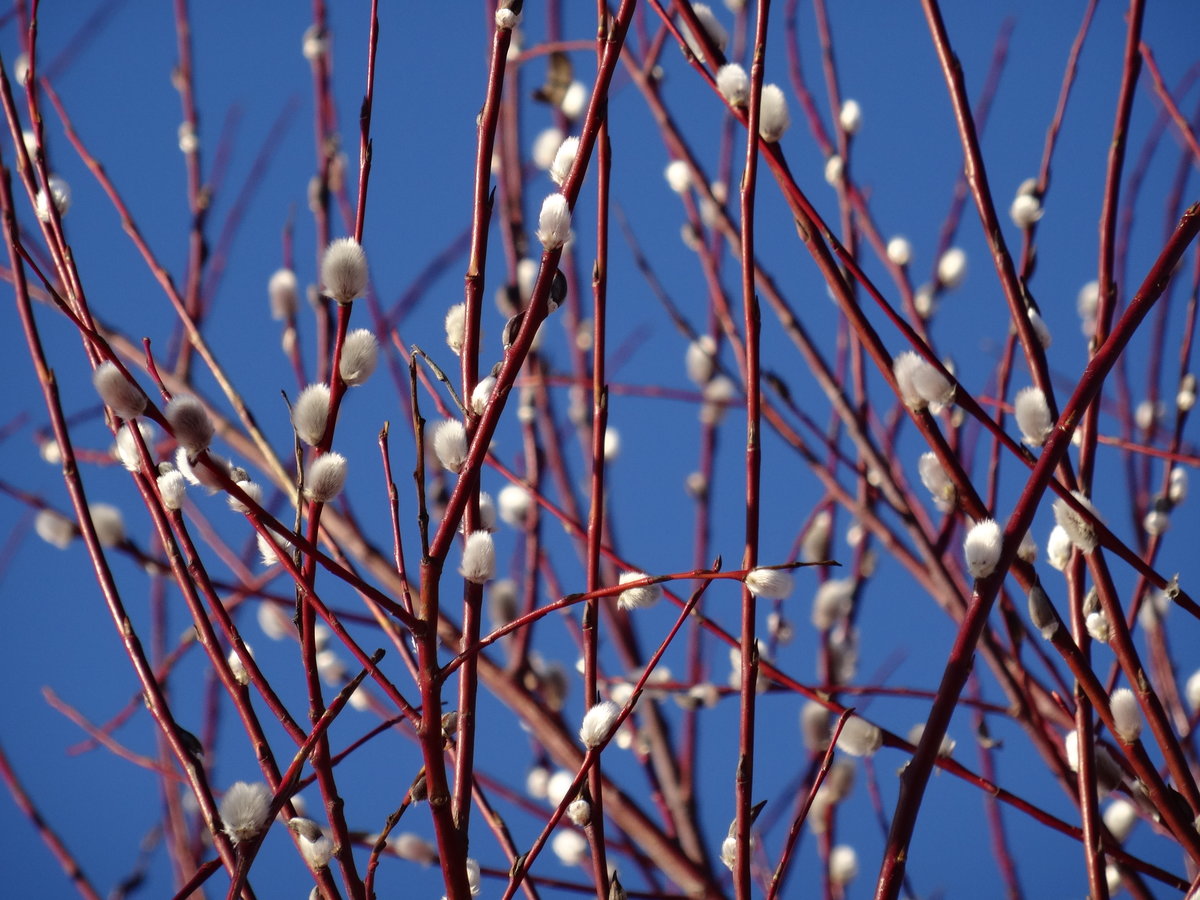 -Затем почки лопаются и появляются серёжки. (3 слайд)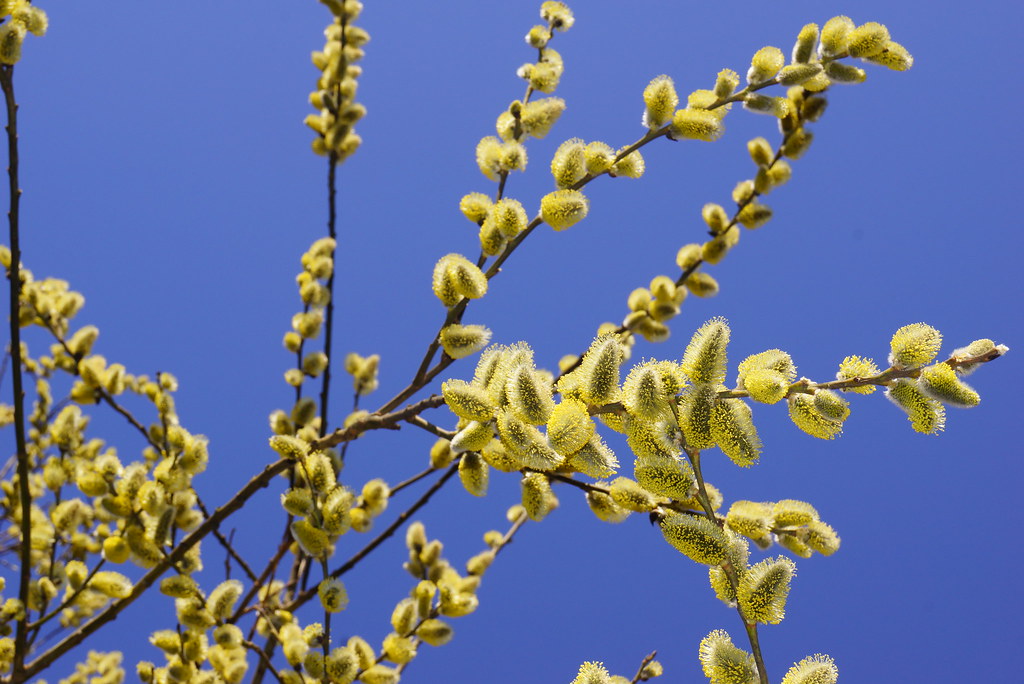 Вначале они серые, а потом становятся жёлтыми.В этот день принято ходить в церковь на праздничную службу и освящать там веточки вербы, в память о том, что Иисус вошел в Иерусалим, как царь.Потом освященные веточки приносят домой и хранят их у икон целый год, до следующего Вербного Воскресенья.- Понравился ли Вам мой рассказ? Как называется праздник, о котором Вы сегодня узнали? 